การศึกษาลักษณะของดิน และการวัดค่า pH ของดิน                     นายอรรถกร  สมแวง  ชั้นม.5   เลขที่ 8  นางสาวฉันทนา  หมวดศรี  ชั้นม.5   เลขที่13    นางสาวปัทติมา   อักษรเสือ   ชั้นม.5  เลขที่19 นางสาวพิชญา   นาอุดม   ชั้นม.5   เลขที่22  นางสาวมณีรัตน์   เกิดศักดิ์   ชั้ม.5   เลขที่23  นางสาวศิริพิมล   ชัยพร    ชั้นม.5   เลขที่28โครงงานวิทยาศาสตร์ประเภททดลองโรงเรียนแวงน้อยศึกษา  อำเภอแวงน้อย  จังหวัดขอนแก่นพ.ศ.2556กิตติกรรมประกาศ          โครงงานวิทยาศาสตร์เรื่องการศึกษาสภาพดินได้ด้วยการสนับสนุนความช่วยและให้คำปรึกษาอย่างดียิ่งจากผู้อำนวยการภูวดล  หมื่นสีพรม  รองผู้อำนวยการสัมฤทธิ์  พรสุวรรณ  อาจารย์ที่ปรึกษาโครงงานและอาจารย์ทุกท่าน ที่กรุณาชี้แนะแนวทางในการศึกษาอิสระไห้ความรู้และคำแนะนำในการทำโครงงาน การวิเคราะห์ข้อมูล ตลอดจนตรวจสอบแก้ไขข้อบกพร่องต่างๆของการศึกษาครั้งนี้จึงขอกราบขอบพระคุณท่านไว้ ณ ที่นี้ ขอกราบขอบพระคุณอาจารย์ทุกท่านที่คอยให้ความช่วยเหลือและเป็นกำลังใจให้กับคณะผู้จัดทำโครงงาน  ขอขอบคุณพี่ๆ น้องๆ โรงเรียนแวงน้อยศึกษาทุกท่าน ที่ได้ให้ความช่วยเหลือและเป็นกำลังใจที่ดีตลอดมา              สุดท้ายขอกราบขอบพระคุณพระบิดา มารดา ตลอดจนญาติพี่น้อง ที่ให้ความรัก กำลังใจสนับสนุนการศึกษาทุกๆด้านและหากมีข้อบกพร่องประการใดผู้จัดทำโครงงานขอน้อมรับไว้ด้วยความขอบคุณยิ่ง                                                                                                          คณะผู้จัดทำบทคัดย่อการศึกษาความเป็นกรด เบสได้ทดลองโดยการนำดินจากหนองห้วยหาดและดินที่อยู่ใกล้หมู่บ้าน โดยมีวิธีทดลองดังนี้คือ เตียมดินทั้ง2ชนิด ได้แก่ (ดินใกล้หมู่บ้าน  ดินที่หนองห้วยหาดที่อยู่)นำดินไปไส่ในบิ๊กเกอร์เทน้ำไส่ในบิ๊กเกอร์ที่เตียมไว้แล้วคนทิ้งไว้ประมาณ10นาทีแล้วเปิดเครื่องแล้วลงเปิดฝาแล้วจุ้มลงไปในสาร Buffer solution ปรับ7จากนั้นใช้ไขควงปรับเครื่องให้ได้เป็นpH7แล้วให้เครื่องอยู่นิ่งสักครู่จากนั้นล่างเครื่องpHมิเตอร์ด้ายน้ำสะอาดแล้วเช็ดหัววัดให้แห้งนำเครื่องpHมิเตอร์จุ้มลงไปในสาร Buffer solution ปรับ4จากนั้นใช้ไขควงปรับเครื่องให้ได้เป็นpH4แล้วให้เครื่องอยู่นิ่งสักครู่จากนั้นล่างเครื่องpHมิเตอร์ด้ายน้ำสะอาดแล้วเช็ดหัววัดให้แห้งแล้วหลังจากตั้งค่าเครื่องpHมิเตอร์เสร็จก็นำเครื่องpHมิเตอร์จุ้มลงไปในบิกเกอร์ที่เตียมดินใกล้หมู่บ้านแล้วล้างเครื่องpHมิเตอร์ด้วยน้ำสะอาดแล้วเช็ดให้แห้งแล้วนำเครื่องpHมิเตอร์จุ้มลงไปในบิกเกอร์ที่เตียมดินที่หนองห้วยหาดแล้วล้างเครื่องpHมิเตอร์ด้วยน้ำสะอาดแล้วเช็ดให้แห้ง พบว่าดินทั้งสองชนิดมีความเป็นเบสสามารถเพราะปลูกได้สารบัญ                                                                                                                               หน้าบทคัดย่อ                                                                                                                  กกิตติกรรมประกาศ                                                                                                     ขสารบัญตาราง                                                                                                           คสารบัญภาพ                                                                                                             งบทที่1  บทนำ                                                                                         1       1.ที่มาและความสำคัญของปัญหา                                      2.วัตถุประสงค์        3.ตัวแปร        4.สมมติฐาน         5.ขอบเขตการทดลอง         6.ประโยชน์ที่คาดว่าจะได้รับ         7.ระยะในการทดลองบทที่2  เอกสารที่เกี่ยวข้องบทที่3  วิธีดำเนินการวิจัย       1.อุปกรในการทดลอง      2.วิธีดำเนินการทดลอง       3.ขั้นตอนการตั้งค่าpHมิเตอร์       4.วิธีวัดค่าpHของดินบทที่4 ผลการทดลองบทที่5  สรุปและอภิปลายผลบรรณานุกรมสารบัญตาราง                                                                                                                          หน้า ตารางที่1  แสดงผลการทดลองความเป็นกรด เบสของดิน                                                                             บทที่ 1บทนำที่มาและความสำคัญ              ในอดิตพื้นที่ใกล้เครียงหมู่บ้านมีความอุดมสมบรูณ์สามารถเพราะปลูกได้เป็นอย่างดี ต่อมาเกิดอาชีพต่างๆเกิดขึ้นทำให้ดินเกิดความเป็นกรดทำให้เกิดปัญหาในการเพราะปลูกแต่สามารถปลูกพืชบางชนิดได้ เช่น แตงไท ทูปฤษี เป็นต้น             ในการศึกษาครั้งนี้ต้องการทดลองว่าดินสภาพเป็นกรดและเป็นกลางดินชนิดไหนสามารถเพราะปลูกได้ดีกว่ากันและพืชชนิดใดสามารถดำรงอยู่ในสภาพดินแบบใดวัตถุประสงค์         สำรวจเพื่อศึกษาเกี่ยวกับสภาพดินในพื้นที่ใกล้หมู่บ้าน และหนองห้วยหาดว่ามีความเป็นกรดหรือเป็นกลางว่าสามารถเพราะปลูกและเป็นทีอยู่อาศัยของสิ่งมีชีวิตแต่ละชนิดว่าดำรงอยู่ในสภาพดินแบบใดที่จะเหมาะสมกับการดำรงชีวิตและการเพราะปลูกตัวแปลตัวแปลต้น  ชนิดของดิน(ดินที่อยู่ใกล้หมู่บ้าน  ดินที่หนองห้วยหาด)ตัวแปลตาม ความเป็นกรด เบสตัวแปลควบคุม ดินและน้ำขนาดเท่ากันและใช้เครื่องวัดอันเดียวกันสมติฐาน       ดินที่มีความเป็นกรดสามารถเพราะปลูกได้ขอบเขตในการทดลอง1.ชนิดของดินที่ไช้ในการทดลอง2ชนิด ได้แก่ ดินที่อยู่ใกล้หมู่บ้าน  ดินที่หนองห้วยหาดประโยชน์ที่คาดว่าจะได้รับ1.ทราบว่าดินที่อยู่ใกล้หมู่บ้าน  ดินที่หนองห้วยหาดมีความเป็นกรดหรือกลาง2.ปรับปรุงพื้นที่ให้สามารถเพราะปลูกได้ดีขึ้น3.พืชที่ปลูกในพื้นที่มีความอุดมสมบรูณ์ระยะเวลาในการทดลอง1.ศึกษาเอกสารประกอบการทำโครงงาน ตั้งแต่ วันที่15  สิงหาคม 25562.ทำการทดดลองวันที่   28 สิงหาคม 2556บทที่2เอกสารที่เกี่ยวข้องลักษณะการเกิดและการแพร่กระจายดินเค็มดินเค็มในประเทศไทยแบ่งเป็น 2 ประเภทใหญ่ๆ คือ ดินเค็มบกและดินเค็มชายทะเล ดินเค็มบกมีทั้งดินเค็มภาคตะวันออกเฉียงเหนือ และดินเค็มภาคกลาง ดินเค็มแต่ละประเภทมีสาเหตุการเกิด ชนิดของเกลือ การแพร่กระจาย ตามลักษณะสภาพพื้นที่ และตามลักษณะภูมิประเทศด้วย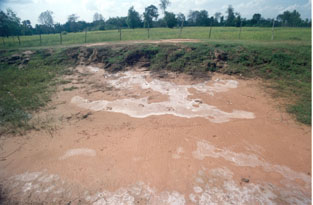 http://www2.swu.ac.th/royal/book1/b1c3t3.html 2 ดินร่วน    เป็นดินที่ประกอบด้วย  ทราย  โคลนตม  และดินเหนียว โดยมีปริมาณดินทรายและดินเหนียวไม่มากนัก       ดังนั้น น้ำและอากาศจึงไหลผ่านดินร่วนได้ดีกว่าดินเหนียว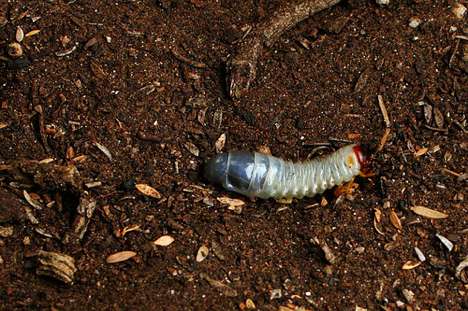 http://www.bwc.ac.th/e-learning/virachai/chanit.htmlบทที่3วิธีดำเนินการวิจัยอุปกรในการทดลอง1.เครื่องวัดค่าpH2.ดิน3.แท่งคน4.น้ำ5.บิ๊กเกอร์6.สารBuffer solution ปรับ77. สารBuffer solution ปรับ4วิธีดำเนินการทดลอง1.เตียมดินทั้ง2ชนิด ได้แก่ (ดินใกล้หมู่บ้าน  ดินที่หนองห้วยหาดที่อยู่)2.นำดินไปไส่ในบิ๊กเกอร์3.เทน้ำไส่ในบิ๊กเกอร์ที่เตียมไว้แล้วคน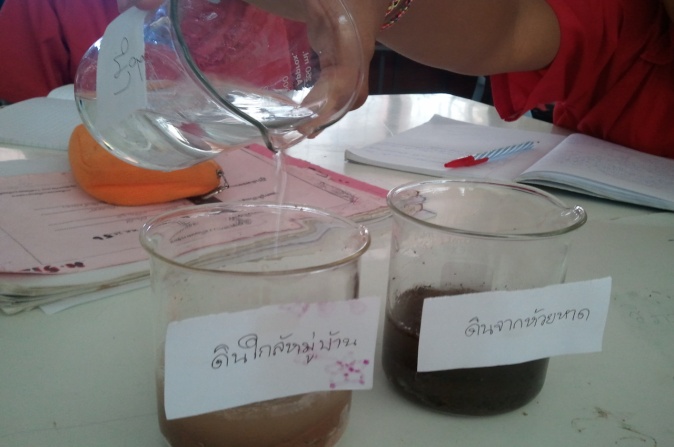 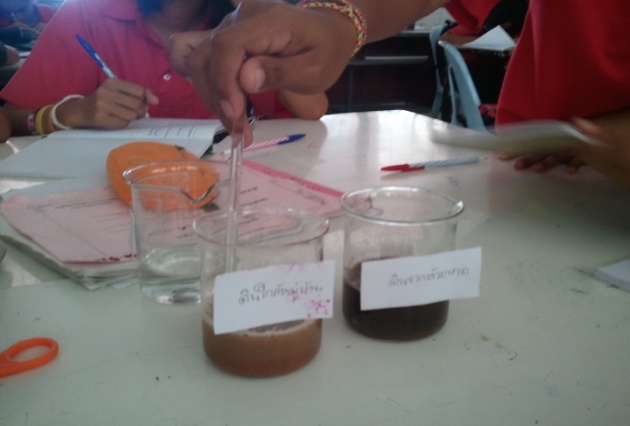 4.ทิ้งไว้ประมาณ10นาทีขั้นตอนการตั้งค่าpHมิเตอร์1.เปิดเครื่องแล้วลงเปิดฝาแล้วจุ้มลงไปในสาร Buffer solution ปรับ7จากนั้นใช้ไขควงปรับเครื่องให้ได้เป็นpH7แล้วให้เครื่องอยู่นิ่งสักครู่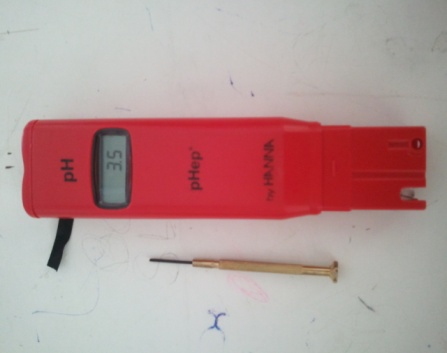 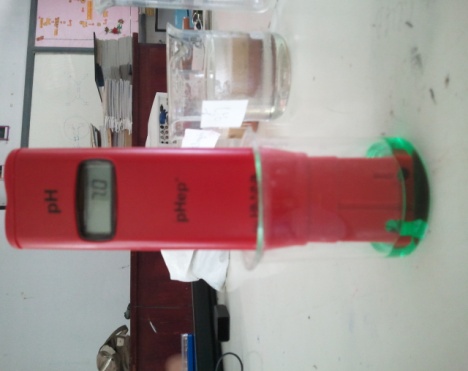 2.จากนั้นล่างเครื่องpHมิเตอร์ด้ายน้ำสะอาดแล้วเช็ดหัววัดให้แห้ง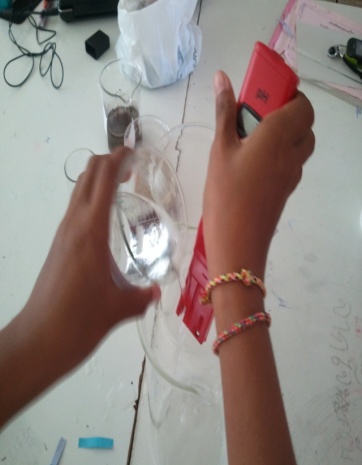 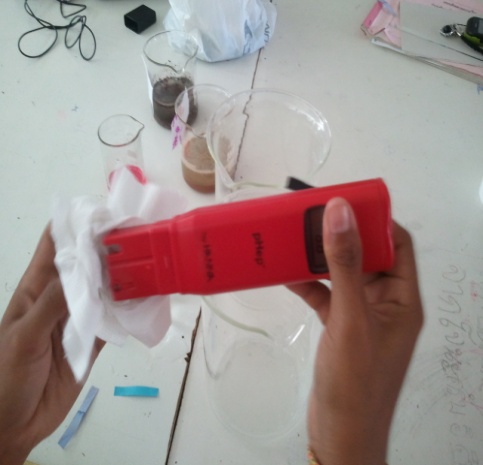 3.นำเครื่องpHมิเตอร์จุ้มลงไปในสาร Buffer solution ปรับ4จากนั้นใช้ไขควงปรับเครื่องให้ได้เป็นpH4แล้วให้เครื่องอยู่นิ่งสักครู่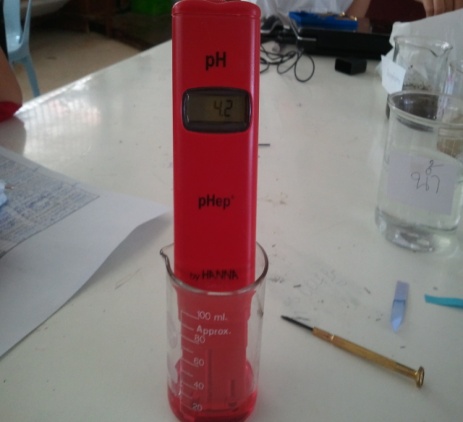 4.จากนั้นล่างเครื่องpHมิเตอร์ด้ายน้ำสะอาดแล้วเช็ดหัววัดให้แห้งวิธีวัดค่าpHของดิน1.หลังจากตั้งค่าเครื่องpHมิเตอร์เสร็จก็นำเครื่องpHมิเตอร์จุ้มลงไปในบิกเกอร์ที่เตียมดินใกล้หมู่บ้าน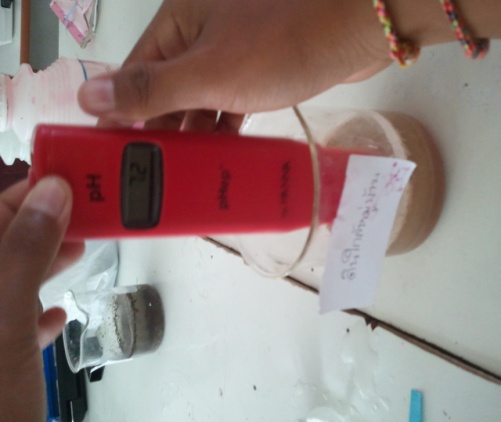 2.แล้วล้างเครื่องpHมิเตอร์ด้วยน้ำสะอาดแล้วเช็ดให้แห้ง3.แล้วนำเครื่องpHมิเตอร์จุ้มลงไปในบิกเกอร์ที่เตียมดินที่หนองห้วยหาด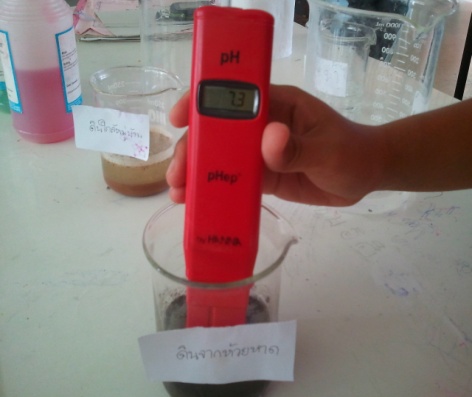 4.แล้วล้างเครื่องpHมิเตอร์ด้วยน้ำสะอาดแล้วเช็ดให้แห้งวิธีวิเคราะห์ผลการศึกษา1.นำดินจากดินใกล้หมู่บ้าน และ ดินที่หนองห้วยหาดมาทำการทดลองเพื่อเปียบเทียบว่าดินจากที่ไหนเป็นกรด เบส2.นำข้อมูลจากการทดลองมาทำการทดลองซ้ำ                                                              บทที่4ผลการทดลองการศึกษาความเป็นกรด เบส ของดินได้ทำการทดลองเพื่อว่าดินจากดินที่ใกล้หมู่บ้านและดินที่หนองห้วยหาดว่ามีความเป็นกรด เบส  ดังที่ปรากฏผลในตารางตารางที่1 แสดงผลการทดลองความเป็นกรด เบสของดินบทที่5สรุปและอภิปรายผล           การศึกษาค่าความเป็นกรด เบสจากการเอาดินจากดินที่อยู่ใกล้หมู่บ้านและดินจากหนองห้วยหาด ได้นำมาทำการทดลองพบว่าดินจากดินที่อยู่ใกล้หมู่บ้านมีค่าpH เท่ากับ7.4 แสดงว่าดินจากดินที่อยู่ใกล้หมู่บ้านมีความเป็นเบสสามารถเพราะปลูกได้ตามปกติ ส่วนดิที่หนองห้วยหาดมีค่าpH เท่ากับ7.3 แสดงว่าดินจากหนองห้วยหาดมีความเป็นเบสสามารถเพราะปลูกได้ตามปกติ        เมื่อนำดินทั้งสองที่มาเปรียบเทียบพบว่าดินมีความเป็นเบสและดินทั้งสองที่พบว่ามีความแตกต่างกันตรงดินที่หนึ่งเป็นดินทรายและอีกที่เป็นดินล้วนบรรณานุกรมhttp://www2.swu.ac.th/royal/book1/b1c3t3.htmlhttp://www.bwc.ac.th/e-learning/virachai/chanit.html   ดินตัวอย่าง       ค่าpH   ลักษณะดิน    สีของดิน สิ่งมีชีวิตและพืชดินที่ใกล้หมู่บ้าน7.4เป็นดินทรายมีเนื้อละเอียดสีส้มอมชมพูมด แตงไท ต้นถั่วดินที่หนองห้วยหาด7.3เป็นดินล้วนมีเนื้อหยาบสีดำไส้ดิน ผัก มดตัวด้วง